                                                                                                                                                                                                        О Т К Р Ы Т О Е    А К Ц И О Н Е Р Н О Е     О Б Щ Е С Т В О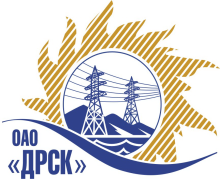 ПРОТОКОЛрассмотрения заявокПРЕДМЕТ ЗАКУПКИ:Открытый запрос предложений на право заключения договора на поставку продукции «Комплект для оснащения бригады по обслуживанию ВОЛС» для нужд филиала ОАО «ДРСК» «Хабаровские электрические сети», «Амурские электрические сети»Закупка проводится согласно ГКПЗ 2013г. раздела 2.2.2 «Материалы ТПиР» № 1655  на основании указания ОАО «ДРСК» от 05.08.2013 г. № 63.Плановая стоимость закупки:  1 900 000,00  руб. без НДС.ПРИСУТСТВОВАЛИ: 7 членов постоянно действующей Закупочная комиссия 2-го уровня.ВОПРОСЫ, ВЫНОСИМЫЕ НА РАССМОТРЕНИЕ ЗАКУПОЧНОЙ КОМИССИИ: О признании предложения соответствующим условиям закупкиОб отклонении предложения, как несоответствующее условиям закупкиО предварительной ранжировке предложенийО проведении переторжкиРАССМАТРИВАЕМЫЕ ДОКУМЕНТЫ:Протокол процедуры вскрытия конвертов с заявками участников.Индивидуальные заключения экспертов Моториной О.А. и  Лушникова С.В.Предложения участников.ВОПРОС 1:  «О признании предложений соответствующими условиям закупки»Предложения ООО "Позитроника-Амур" (675000, Амурская обл., г. Благовещенск, ул. 50 лет Октября, 65 А), ООО "Современные системы автоматизации" (675000, Россия, Амурская область, г. Благовещенск, ул. Фрунзе, д. 62), ООО "Форком Трейд" (127322, г. Москва, ул. Яблочкова, д.21, корп. 3) признаются удовлетворяющими по существу условиям закупки. Предлагается принять данные предложения к дальнейшему рассмотрениюВОПРОС 2:  «Об отклонении предложения как несоответствующее условиям закупки»ОТМЕТИЛИ:У  ООО "ТКС" (129344 Россия, г. Москва, улица Енисейская, д.1, стр.1) отсутствуют полномочия дистрибьютера фирмы – производителя, кроме того гарантийные обязательства не подтверждаются производителем, что не соответствует условиям п. 3 ТЗ, в котором установлено следующее требование – гарантийное обслуживание всего поставляемого оборудования – не менее 36 месяцев. (стоимость заявки: 1 455 956,50 руб. без НДС)ВОПРОС 3: «О предварительной  ранжировке  предложений»ОТМЕТИЛИ:В соответствии с требованиями и условиями, предусмотренными извещением о закупке и Закупочной документацией, предлагается предварительно ранжировать предложения следующим образом: 4. ВОПРОС 4 «О проведении переторжки»ОТМЕТИЛИ:Учитывая результаты экспертизы предложений Участников закупки, Закупочная комиссия полагает целесообразным проведение переторжки. РЕШИЛИ:Признать предложения ООО "Позитроника-Амур" (675000, Амурская обл., г. Благовещенск, ул. 50 лет Октября, 65 А), ООО "Современные системы автоматизации" (675000, Россия, Амурская область, г. Благовещенск, ул. Фрунзе, д. 62), ООО "Форком Трейд" (127322, г. Москва, ул. Яблочкова, д.21, корп. 3) соответствующими условиям закупки.Отклонить предложение ООО "ТКС" (129344 Россия, г. Москва, улица Енисейская, д.1, стр.1) , как не отвечающее условиям открытого запроса предложений. Утвердить предварительную ранжировку предложений:1 место: ООО «Форком Трейд»;2 место: ООО "Современные системы автоматизации" 3 место: ООО «Позитроника-Амур»Провести переторжку.Пригласить к участию в переторжке участников  ООО "Позитроника-Амур", ООО "Форком Трейд",ООО "Современные системы автоматизации". Определить форму переторжки: заочная.Назначить переторжку на 04.10.2013 в 10:00 час. (Московского времени).Место проведения переторжки: Торговая площадка Системы www.b2b-energo.ru.Техническому секретарю Закупочной комиссии уведомить участников, приглашенных к участию в переторжке о принятом комиссией решении.ДАЛЬНЕВОСТОЧНАЯ РАСПРЕДЕЛИТЕЛЬНАЯ СЕТЕВАЯ КОМПАНИЯУл.Шевченко, 28,   г.Благовещенск,  675000,     РоссияТел: (4162) 397-359; Тел/факс (4162) 397-200, 397-436Телетайп    154147 «МАРС»;         E-mail: doc@drsk.ruОКПО 78900638,    ОГРН  1052800111308,   ИНН/КПП  2801108200/280150001               город  Благовещенск               город  Благовещенск№ 505/МТПиР№ 505/МТПиР«03» октября 2013г.«03» октября 2013г.Место в предварительной ранжировкеНаименование и адрес участникаЦена заявки и иные существенные условия1 местоООО «Форком Трейд» (127322, г. Москва, ул. Яблочкова, д.21, корп. 3)Цена: 1 550 000,00 руб. без учета НДС (1 829 000,00 руб. с учетом НДС). Условия оплаты: в течение 30 календарных дней с момента получения продукции на склад грузополучателя.Срок поставки: окончание: до 01.12.2013г. Гарантийный срок: 36 месяцев. Срок действия предложения: до 31.12.2013 г.2 место ООО "Современные системы автоматизации" (675000, Россия, Амурская область, г. Благовещенск, ул. Фрунзе, д. 62)Цена: 1 942 197,29 руб. без учета НДС (1 108 900,00 руб. с учетом НДС). Условия оплаты: по факту поставки.Срок поставки: до 01.12.2013г. Гарантийный срок: 36 месяцев. Срок действия предложения: до 31.12.2013 г.3 местоООО «Позитроника-Амур» (675000, Амурская обл., г. Благовещенск, ул. 50 лет Октября, 65 А)Цена: 1 945 229,64 руб. без учета НДС (2 295 370,96 руб. с учетом НДС). Условия оплаты: в течение 30 календарных дней с момента получения продукции на склад грузополучателя Срок поставки: до 01.12.2013г. Гарантийный срок: 36 месяцев. Срок действия предложения: до 30.11.2013 г.Ответственный секретарь Закупочной комиссии ________________________________________О.А. МоторинаТехнический секретарь Закупочной комиссии ____________________Г.М. ТерёшкинаГ.М. ТерёшкинаГ.М. Терёшкина